Este é um modelo de currículo desenvolvido pelo PRAVALER para te ajudar nesse momento importante que é a 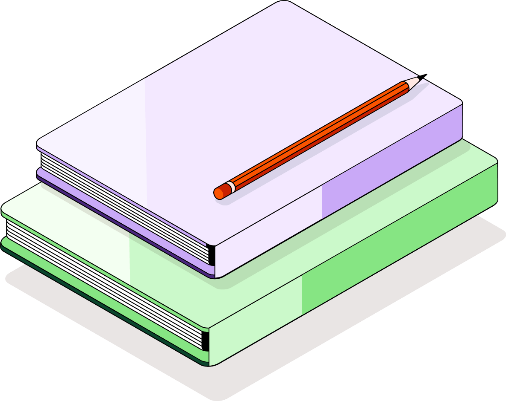 busca por um emprego.E, sem dúvidas, apresentar suas informações pessoais e profissionais de forma clara e bonita vai te ajudar muito ;)Boa sorte!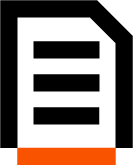 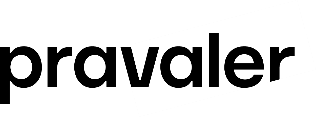     SEU NOMEcontato  DDD telefone  -  Email  -  Endereço, cidade  DDD telefone  -  Email  -  Endereço, cidadeobjetivohabilidades e competênciasexperiênciaeducaçãoreferências